Título: <Título da publicação>Autor(a): <Nome do autor(a) do texto> Data de publicação: <data desejada>Texto a ser publicado: Nessa parte você deve organizar o texto a ser publicado no site. O texto deve ser organizado em formato de parágrafos curtos e com linguagem adequada para o conteúdo informativo. As imagens e as suas posições devem ser adicionadas aqui como desejado que seja publicado no site. Apesar das imagens estarem neste documento, você deve às carregar em arquivo de extensão *.zip, conforme indicado no formulário de submissão da solicitação. Figura 1: Brasão Oficial da UFBA. Fonte da Imagem: <url da fonte da imagem> ou <autor>. Tamanho da fonte: 10.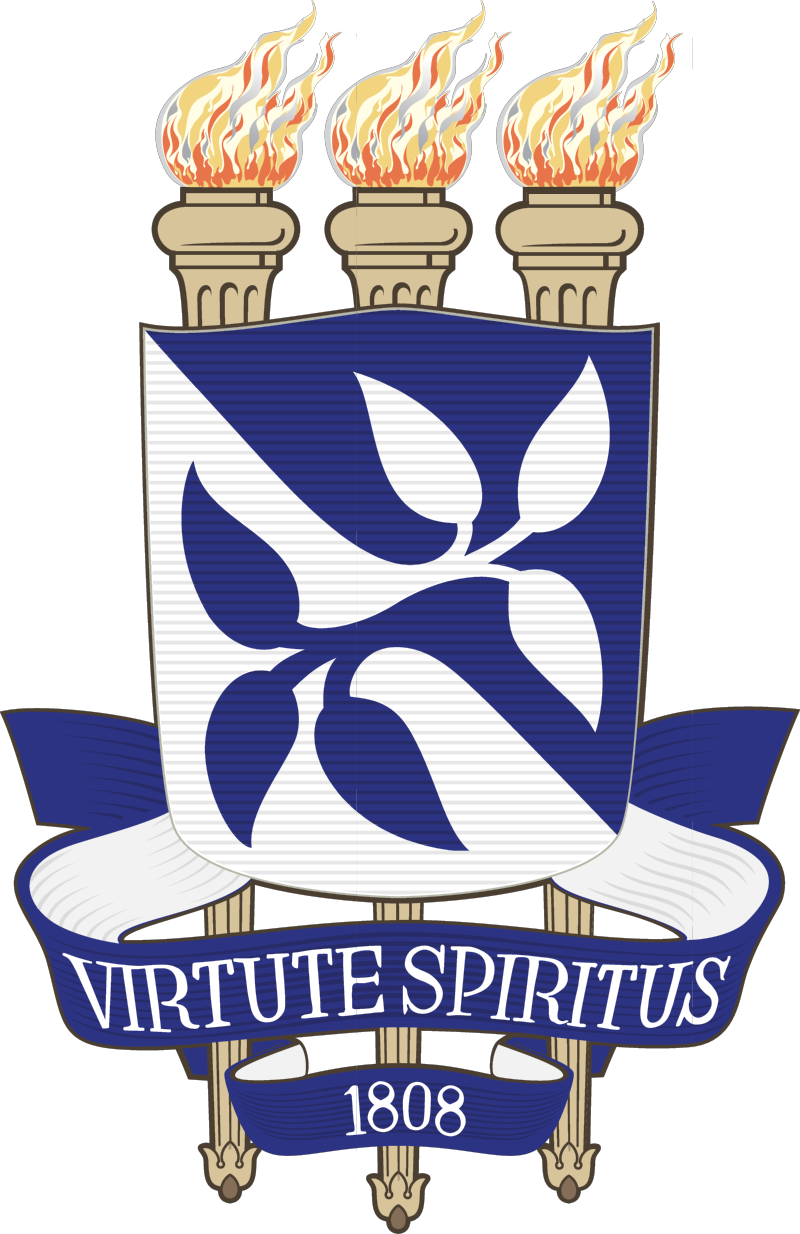 Fontes: <Fontes dos materiais originais tanto do texto quanto das imagens>